THE UNIVERSITY OF PUGET SOUND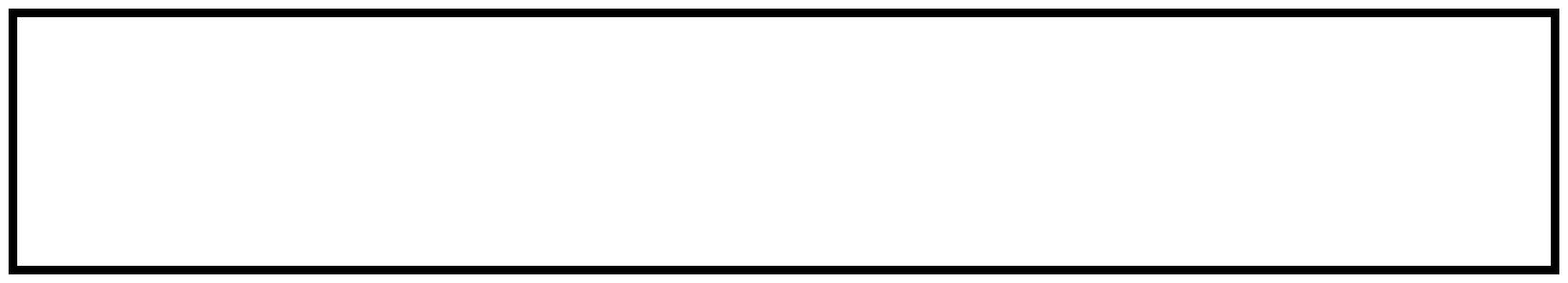 2015-2016 CURRICULUM GUIDECLASSICS: CLASSICAL STUDIESDEGREE: BACONTACT PERSON: AISLINN MELCHIORNOTES:1)	Three courses in classical language are required, but students with appropriate background may begin at a higher level.2)	Three courses in Greek or Latin, or from the following list, two of which must be at the 299+ level: ART 360, 361; CLSC 200, 201, 210, 211, 212, 231, 280, 304, 308, 309, 310, 311, 318, 325, 330, 375, 390; CONN 315; HUM 210; PHIL 215, 361; PHYS 299; PG 340. At least five units in the major must be completed at Puget Sound.Of the three units of upper division coursework required outside the first major, the Connections course will count for one unless it is used to meet a major requirement. CLSC 490 to be taken after both the required 200-level Classical Civilization courses and Greek or Latin 201(or their equivalents) have been completed. In the semester prior to registration for CLSC 490, students must complete a Thesis Proposal Form and submit it for approval to their thesis advisor and the Classics Chair. For more information on the thesis and the approval process, contact the Classics Chair.THE UNIVERSITY OF PUGET SOUND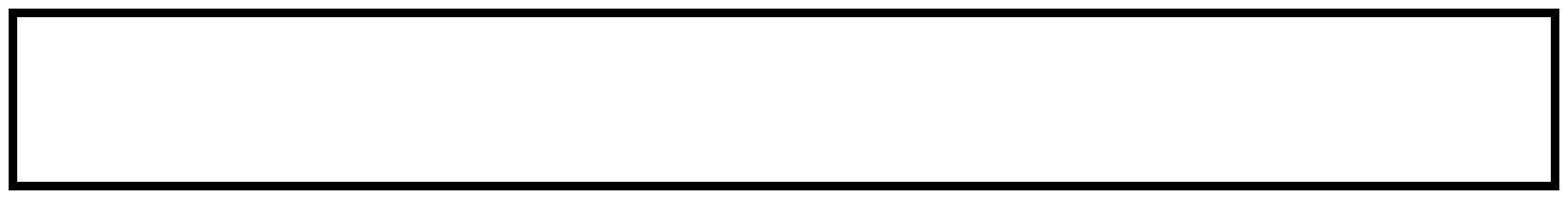 COURSE CHECKLISTCLASSICS: CLASSICAL STUDIESCORE CURRICULUM	MAJOR REQUIREMENTSThank you for evaluating 
BCL easyConverter DesktopThis Word document was converted from PDF with an evaluation version of BCL easyConverter Desktop software that only converts the first 3 pages of your PDF.A suggested four-year program:A suggested four-year program:A suggested four-year program:Fall Semester ClassesSpring Semester ClassesFreshmanUnitsUnitsUnitsSSI11SSI21Elective1Elective1Approaches core1Approaches core1Greek or Latin 101 (FL)11Greek or Latin 102 (FL)11SophomoreUnitsUnitsUnitsGreek or Latin 20111CLSC 211 or 212 (HM core)1CLSC 200, 201, 210 or 2311Approaches core1Approaches core1Elective1Elective1Elective1JuniorUnitsUnitsUnitsCLSC Elective 121CLSC Elective 2 (299+ level)21ART 360 or 361 or CLSC 2801CN core31Elective1Elective1Elective1Elective1SeniorUnitsUnitsUnitsCLSC 49041Elective1CLSC Elective 3 (299+ level)21Elective1Elective1Elective1Elective1Elective1Puget Sound requires a total of 32 units to graduate.UNIVERSITY CORECRSTERMGRADESSI1SSI2ARHM (CLSC 211, 212)MANS (PHYS 299)SLCNKEYKEYKEYKEYKEYSSI1= Seminar in Scholarly Inquiry1MA= Mathematical ApproachesMA= Mathematical ApproachesMA= Mathematical ApproachesMA= Mathematical ApproachesSSI2= Seminar in Scholarly Inquiry2NS= Natural Scientific ApproachesNS= Natural Scientific ApproachesNS= Natural Scientific ApproachesNS= Natural Scientific ApproachesAR= Artistic ApproachesSL= Social Scientific ApproachesSL= Social Scientific ApproachesSL= Social Scientific ApproachesSL= Social Scientific ApproachesHM= Humanistic ApproachesCN= ConnectionsCN= ConnectionsCN= ConnectionsCN= ConnectionsFL= Foreign LanguageFL= Foreign LanguageFL= Foreign LanguageFL= Foreign LanguageCOURSEUNITSTERMGRADECLSC 200, 201, 210, or 231CLSC 211 or 212ART 360 or 361 or CLSC 280Greek or Latin course 1*Greek or Latin course 2*Greek or Latin course 3*CLSC elective 1**CLSC elective 2 (299+ level)CLSC elective 3 (299+ level)CLSC 490—Senior Thesis***